			Worteltrekken  (VERSIE 20230821)1) Eerst even iets over de schrijfwijze Je schrijft het zo: 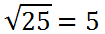 En je zegt: “De wortel uit 25 is Worteltrekken (of "vierkantswortel") is het omgekeerde van "kwadraat", want 5 x 5 = 25. Waarom spreekt van “vierkantswortel”? Je kunt het vergelijken met het berekenen van een oppervlakte van een rechthoek (of vierkant) met lengte  x breedte . Daar heb je te maken met twee maten. Een rechthoek of een vierkant heeft altijd alleen maar een lentge en een breedte.Je spreekt  uit als "wortel 25"  of  "de wortel uit 25" of "de wortel van 25" 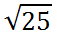 2) Mooie wortelsEr zijn maar weinig getallen waarvan de wortel een mooi rond getal is:= 1 (want 1 x zichzelf = 1)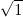 = 2 (want 2 x zichzelf = 4)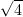 = 3 (want 3 x zichzelf = 9)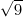 = 4 (want 4 x zichzelf = 16) enz. enz.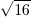 = 5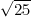 = 6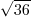 = 7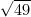 = 8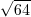 = 9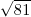 = 10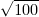  3) Wortels vermenigvuldigen en delen x  = 3 x 4 = 12  : = 12 : 4 = 3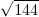  ► Regel 1 bij wortels:  In het algemeen geldt:a  .  b = (a . b)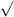 a  :  b = (a : b) ◄4) Bovenstaand trucje geldt niet voor optellen en aftrekken. Kijk maar: + = 3 + 4 = 7(9 + 16) = = 5Minder mooie wortels berekenenMaar hoe reken je de wortel van bijvoorbeeld 22 uit?Als je geen rekenmachine hebt, kun je de wortel van 22 wel ongeveer uitrekenen: ligt ergens tussen 16 en , of te wel ergens tussen 4 en 5.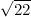 Maar waar precies? Dat is voor onze wiskundelessen voorlopig niet relevant, want in onze opgaven komen alleen “normale” wortels voor!0-0-0-0-0